Kratki promotivni materijal o trogodišnjim zanimanjima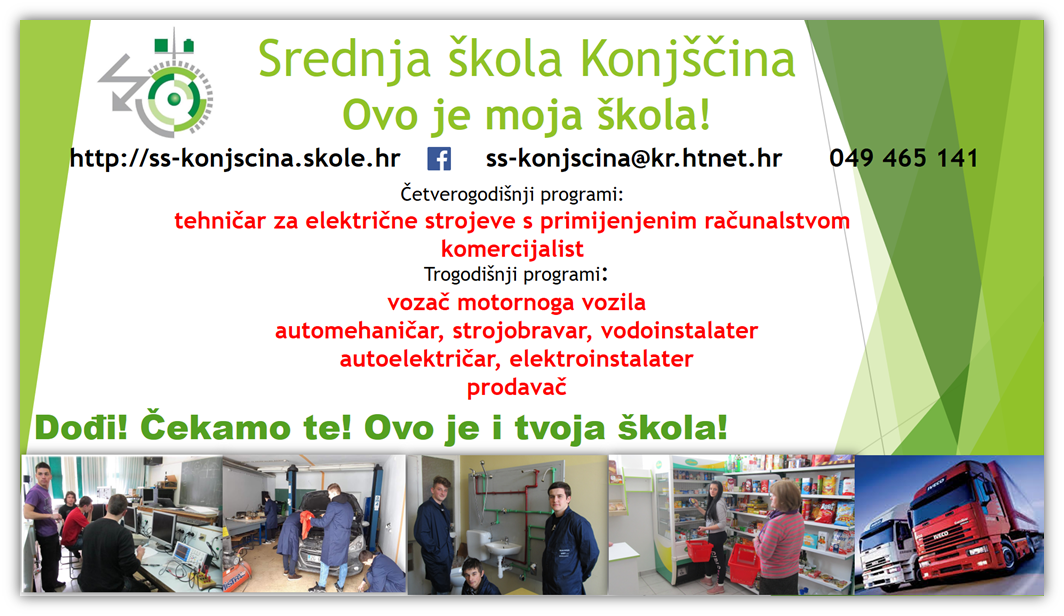 U SŠ Konjščina moguće je upisati sljedeća trogodišnja zanimanja: vozač motornoga vozila, elektroinstalater, strojobravar, vodoinstalater, automehaničar, autoelektričar.
Upis u trogodišnje zanimanje ima nekih prednosti koje je dobro spomenuti:
- Ukoliko si učenik koji više voli učiti kroz praktičan rad, onda je to najbolji izbor za tebe
- Ministarstvo gospodarstva, poduzetništva i obrta za JMO programe daje izdašne stipendije
- Zanimanja su deficitarna i posao je zagarantiran odmah po završetku trećeg razreda
- Nakon tri godine obrazovanja imaš „kruh u rukama“
- Plaća je odlična
- Možeš otvoriti vlastiti obrt
- Nakon tri godine školovanja za vozača dobiješ kvalifikaciju, vozačku dozvolu B i C kategorije te licencu COD95
- za upis u zanimanje vodoinstalater liječničku svjedodžbu medicine rada plaća ti Obrtnička komora
- Možeš nastaviti obrazovanje u četvrtom razredu uz polaganje nekih razlika, u istoj ili nekoj drugoj srednjoj školi, bez financijske naknade. Tako imaš dva zanimanja: trogodišnje i četverogodišnje.Vrijedi razmisliti, jer nastavni programi za općeobrazovne predmete u četverogodišnjim tehničkim zanimanjima u rangu su gimnazijskih.Promotivni filmić o SŠ Konjščina nalazi se na linku:https://www.powtoon.com/online-presentation/cOGPITYwUen/?mode=movie